Seeking DiscoveriesWhat does it mean to be a Spirit-filled person?What are the signs of the Holy Spirit in my life and in the life of the Church?Understandings:The Pentecost story tells how the presence of the Holy Spirit changed the life of Jesus Christ’s followers.The Church community continues the work of Jesus Christ and his disciples in the world today.Mary, the mother of Jesus Christ, and other individuals in our world today are Spirit-filled people.We see the Holy Spirit at work in our own lives and in the life of the Church through our thoughts, words and actions.Scripture TextActs 2: 1–8.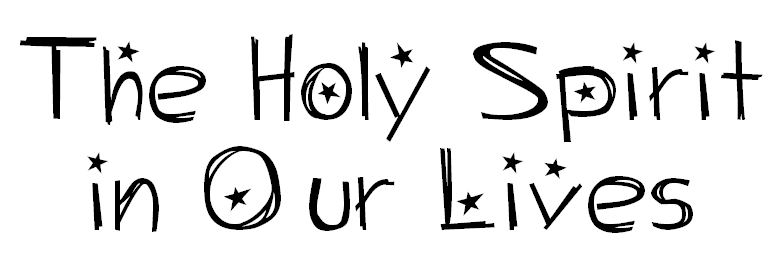 